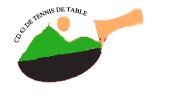 COMITE DEPARTEMENTAL DE TENNIS DE TABLE	4, rue de la Grolière 
63100 Clermont-Ferrand	
 : 04.73.25.04.33   e-mail : cd63tt@cd63tt.comChristophe MORIN06 17 73 28 13 - cvamorins@gmail.comDemande de stage de secteur dans votre club Saison 2020-2021Nous vous demandons de remplir ce questionnaire afin de connaître la prévision de vos demandes de stages dans le but de satisfaire au mieux le plus grand nombre de clubs possibles.
CE DOCUMENT EST A  RETOURNER au CD 63 TT – 4 rue de la Grolière – 63100 Clermont-FerrandClub 	
Responsable	Téléphone	Pour la saison 2020/2021, notre club: 	souhaite mettre en place des stages de secteur dans son club pendant les vacances scolaires:Forfait de 150 € pour le stage, facturé au club organisateur. Un repas froid à prévoir pour le midi.Pour tous renseignements complémentaires, s’adresser à Christophe MORIN – 06 17 73 28 13.Dans l'attente de votre réponse, je vous adresse mes salutations sportives les meilleures.									           Christophe MORINStage CDINDIQUER  LES DATES SOUHAITEESINDIQUER  LES DATES SOUHAITEESINDIQUER  LES DATES SOUHAITEESINDIQUER  LES DATES SOUHAITEESINDIQUER  LES DATES SOUHAITEES10h à 17hStage CDINDIQUER  LES DATES SOUHAITEESINDIQUER  LES DATES SOUHAITEESINDIQUER  LES DATES SOUHAITEESINDIQUER  LES DATES SOUHAITEESINDIQUER  LES DATES SOUHAITEESEntraînement jeunesToussaint19-20/10Noël21-22/12Février15-16/02Pâques12-13/04